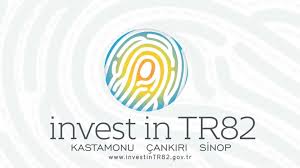 www.investintr82.gov.tr